臺北市中山區中山國民小學103年度八十周年感恩音樂會節目單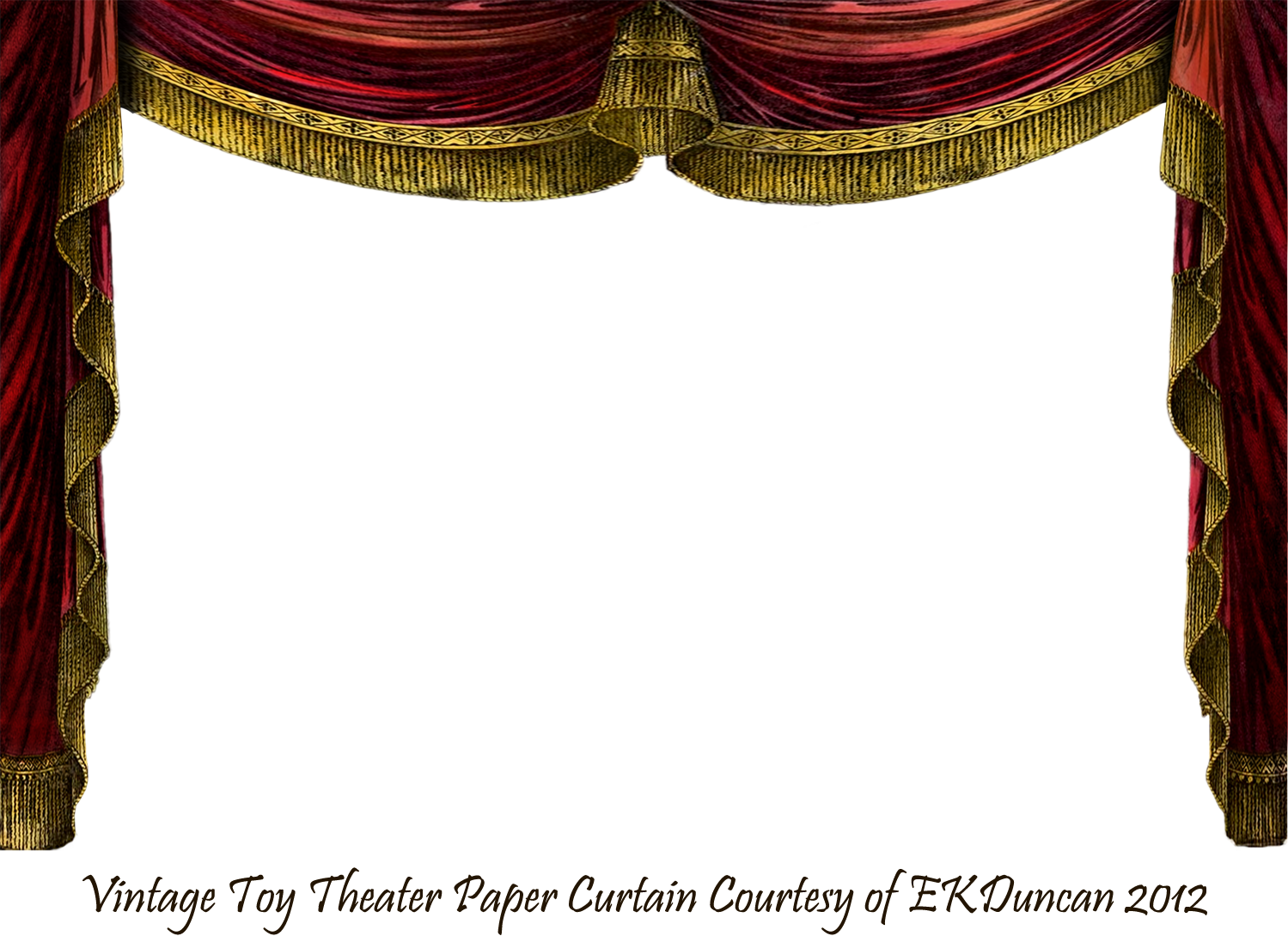 表演日期：103年12月25日星期四  表演時間：下午5：00～6：30表演地點：中山國小活動中心3樓這是一個適合闔家觀賞的音樂會，歡迎親子共同參加，由於表演時間為晚上，為了安全起見，請家長陪同孩子前來觀賞，增進親子情誼，中山國小預祝您們有一個愉悅的音樂饗宴。  節目內容：～誠摯邀請您一同共襄盛舉～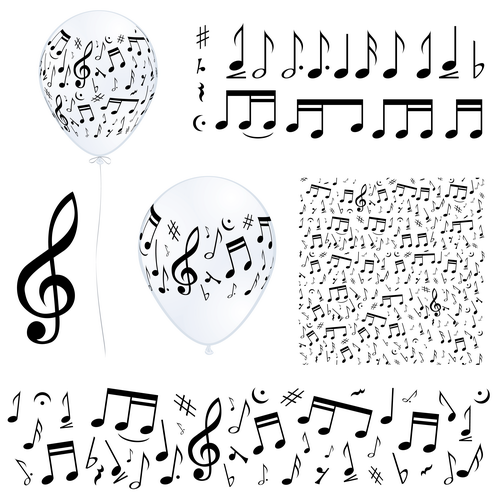 八十周年感恩音樂會八十周年感恩音樂會八十周年感恩音樂會八十周年感恩音樂會主持人：施家蓉老師主持人：施家蓉老師主持人：施家蓉老師主持人：施家蓉老師演出順序節目演出長度時間小提琴社團聖誕鈴聲Memory神隱少女15分17：00～17：15烏克麗麗社團聖誕鈴聲15分17：15～17：30管絃樂團聖誕聖歌SpringPachelbel Canon25分17：30～17：55長笛社團Country GardensMamamiaThe EntertainerJoy to the worldJingle Bell RockJingle Bells15分17：55～18：10口琴樂團憶兒時庫斯克郵車柏德路夫斯基小步舞曲(獨奏)聖誕歌曲選4首20分18：10～18：30